Тест бр.1 за 8. РазредИме и презиме ученика ________________________________________________ одељење_______Заокружи тачан одговор. Изоловани проводници се користе за:а) Електричне инсталације		в) Прикључак електричних пријемникаб) Ваздушну електричну мрежу		г) Електрична постројењаНаброј врсте једнополних прекидача.__________________________________________________________________________________________________________________________________________________________________________Које врсте осигурача постоје? _____________________________________________________________________________________Чему служи електрично бројило, објасни принцип рада?____________________________________________________________________________________________________________________________________________________________________________________________________________________________________________________________________________________________________________________________________________________Већина кућних електричних потрошача користи _____________ напајање. Напон оваквог струјног кола износи ______V.Заокружи која шема представља електрично коло сијалице са једнополним прекидачем? а)   	б)  	в)  	г)  	 д) 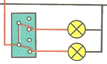 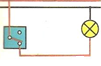 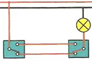 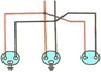 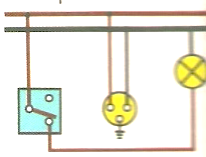 Шта би се десило ако би се осигурачи налазили на нултом проводнику?____________________________________________________________________________________________________________________________________________________________________________________________________________________________________________________________Заокружи тачан одговор. У случају додира са апаратом када дође до оштећења изолације и појаве напона на маси, уземљење омогућава да: а) одводни проводник заједно са уземљењем има већи отпор од нашег телаб) прегори осигурачв)не долази до прекида напона струјеПовежи симболе са одговарајућим значењем.	-прекидач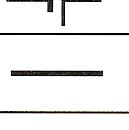 	-једносмерна струја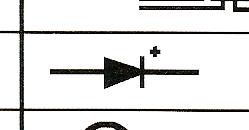 	-тастер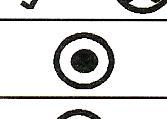 	-усмеривач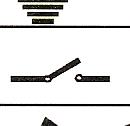 Принцип рада електричног кола звонца?__________________________________________________________________________________________________________________________________________________________________________________________________________________________________________________________________	Укуно бодова: _______________	Оцена: _________